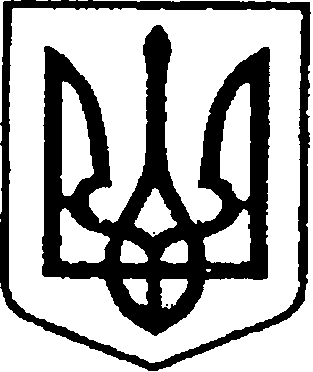                                                 УКРАЇНА                                  ЧЕРНІГІВСЬКА ОБЛАСТЬ                              Н І Ж И Н С Ь К А    М І С Ь К А   Р А Д А                          В И К О Н А В Ч И Й    К О М І Т Е Т                               Р І Ш Е Н Н Явід       05.10.2023     р.                м. Ніжин	                                    №  428Про постановку на квартирний облік, надання житла та змінустатусу приміщення      Відповідно до статей 30, 42, 53, 59, 73 Закону України «Про місцеве самоврядування в Україні», статей 15, 34, 45, 122, 127Житлового кодексу Української РСР, пунктів 13, 20, 21 Правил обліку громадян, які потребують поліпшення житлових умов і надання їм жилих приміщень в Українській РСР,п.6,8 Положення про порядок надання службових жилих приміщень і користування ними в Українській РСР, Примірне положення про користування гуртожитками,  Регламенту виконавчого комітету Ніжинської міської ради Чернігівської області, затвердженого рішенням Ніжинської міської ради Чернігівської області VІІІ скликання від 24.12.2020 року                           № 27-4/2020, розглянувши заяви громадян, клопотання т.в.о. командира Спеціального авіаційного загону Бородавки В. та висновки громадської комісії з житлових питань від 29.09.2023 р. протокол №7, виконавчий комітет  Ніжинської міської ради вирішив :         1.Поставити на квартирний облік до першочергового  списку        1.1. Кожуховську Марію Володимирівну, учасника бойових дій, яка  зареєстрована та проживає у неблагоустроєному житловому будинку за адресою: м.Ніжин, вул. Красна, буд.19 із сім’єю 4 особи, сім’я для постановки на квартирний облік 1 особа ( підстава: п.2 ст.34, ст.45 Житлового кодексу Української РСР, п.п.13, 44 Правил обліку громадян, які потребують поліпшення житлових умов та надання їм житлових приміщень в Українській РСР).      1.2. Кожуховського Владислава Володимировича, учасника бойових дій, який  зареєстрований та проживає у неблагоустроєному житловому будинку за адресою: м.Ніжин, вул. Красна, буд.19 із сім’єю 4 особи, сім’я для постановки на квартирний облік 1 особа ( підстава: п.2 ст.34, ст.45 Житлового кодексу Української РСР, п.п.13, 44 Правил обліку громадян, які потребують поліпшення житлових умов та надання їм житлових приміщень в Українській РСР).     1.3. Ковтун Тетяну Олександрівну, багатодітну матір, яка  зареєстрована та проживає у однокімнатній квартирі, житловою площею 14,1 кв.м. за адресою: м.Ніжин, вул. Мацієвського Олександра, буд.12, кв.85, із сім’єю 4 особи, сім’я для постановки на квартирний облік 4 особи ( підстава: п.1 ст.34, ст.45 Житлового кодексу Української РСР, п.п.13, 44 Правил обліку громадян, які потребують поліпшення житлових умов та надання їм житлових приміщень в Українській РСР).      2. Надати житло      По спеціальному авіаційному загону      Затвердити рішення житлово-побутової комісії Спеціального авіаційного загону про надання житла:      Однокімнатну «службову» житлову квартиру № 25 у буд. № 48 по вул. Космонавтів в м.Ніжині, житловою площею 19,5 кв.м., надати бортовому механіку авіаційної ланки по легких вертольотах, головному майстер-сержанту служби цивільного захисту Колеснику Вадиму Анатолійовичу, склад сім’ї 3 особи (протокол №187 від 13.09.2023 р.) підстава: клопотання т.в.о. командира Спеціального авіаційного загону Бородавки В. від 13.09.2023 року № 8111/03-3184/8113.      3.Зміна статусу приміщення      Кімнату № 513 у гуртожитку за адресою: м.Ніжин, вул.Шевченка,                 буд. 99-А вивести із статусу «ліжко-місця»,  надавши їй статус житлової кімнати, та відкрити особовий рахунок на Багачка Володимира Миколайовича, який там зареєстрований та проживає (підстава: заява Багачка В.М., клопотання директора КП «Служба Єдиного Замовника»  Кормана В. від 21.08.2023 р. № 863 та довідка про склад зареєстрованих у приміщенні осіб).       4. Начальнику відділу з благоустрою, житлових питань, паркування, роботи з органами самоорганізації населення та взаємодії з правоохоронними органами Бойко Н.Г. забезпечити оприлюднення даного рішення на офіційному сайті Ніжинської міської ради протягом 5 робочих днів з дня його прийняття.       5. Контроль за виконанням даного рішення покласти на заступника міського голови з питань діяльності виконавчих органів ради Смагу С.С.Головуючий на засіданні виконавчого комітету Ніжинської міської радиперший заступник міського головиз питань діяльності виконавчих органів ради                        Федір ВОВЧЕНКО                                       Пояснювальна записка                                            До проекту рішення             Про постановку на квартирний облік, надання житла                              та зміну статусу  приміщення                        Обгрунтування необхідності прийняття рішення        Розглянувши заяви  громадян, клопотання керівника організації та висновки громадської комісії з житлових питань, відділ з благоустрою, житлових питань, паркування, роботи з органами самоорганізації населення та взаємодії з правоохоронними органами виносить на розгляд виконавчого комітету проект рішення  «Про постановку на квартирний облік, надання житла та зміну статусу приміщення», що дозволить поставити громадян на квартинний облік, надати житло громадянам, які потребують поліпшення житлових умов та змінити статус житлового приміщення.        Стан нормативно-правової бази у даній сфері правового регулювання       Даний проект рішення підготовлений на виконання    статей 30, 42, 53, 59, 73 Закону України «Про місцеве самоврядування в Україні», статей 15, 34, 45, 122, 127 Житлового кодексу Української РСР, пунктів 13, 20, 21 Правил обліку громадян, які потребують поліпшення житлових умов і надання їм жилих приміщень в Українській РСР, п.6,8 Положення про порядок надання службових жилих приміщень і користування ними в Українській РСР,  Примірне положення про користування гуртожитками, Регламенту виконавчого комітету Ніжинської міської ради Чернігівської області, затвердженого рішенням Ніжинської міської ради Чернігівської області VІІІ скликання від 24.12.2020 року № 27-4 /2020, розглянувши заяви громадян, клопотання т.в.о. командира Спеціального авіаційного загону                                      Бородавки В.  та висновки громадської комісії з житлових питань від         29.09.2023 р. протокол №7.     Доповідати проект на засіданні буде головний спеціаліст відділу з благоустрою, житлових питань, паркування, роботи з органами самоорганізації населення та взаємодії з правоохоронними органами  Лях О.М.Начальник відділу з благоустрою,житлових питань, паркування, роботи з органами самоорганізації населеннята взаємодії з правоохоронними органами                                      Наталія БОЙКОВізують:Начальник відділу з благоустрою, житлових питань, паркування, роботи з органами самоорганізації населення та взаємодії з правоохоронними органами                              Наталія БОЙКОЗаступник міського голови з питань діяльності виконавчих органів ради		                               Сергій СМАГА  Керуючий справами виконавчого комітетуНіжинської  міської  ради                                                        Валерій САЛОГУБ	         Начальник відділу юридично-кадровогозабезпечення                                                                                 В’ячеслав ЛЕГА